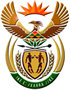 DEPARTMENT: PUBLIC ENTERPRISESREPUBLIC OF SOUTH AFRICANATIONAL ASSEMBLYQUESTION FOR WRITTEN REPLYQUESTION NO.: 2591DATE OF PUBLICATION:  1 SEPTEMBER 2017 2591.     Ms N R Mashabela (EFF) to ask the Minister of Public Enterprises:When are the application dates (a) opening and (b) closing for the board positions of all entities and councils reporting to her?                                     NW2895EReply:– (b): The advertisement for the nomination or application of potential candidates to update the DPE database was issued on 23 August 2017 with the closing date of 8 September 2017. The six (6) State Owned Companies (SOCs) within the DPE portfolio, are Alexkor, Denel, Eskom, Safcol, SA Express and Transnet. The DPE portfolio does not have councils as referred to in the Honourable Member’s question.  Remarks:  Reply: Approved / Not ApprovedReply: Approved / Not ApprovedMr Mogokare Richard SelekeMs Lynne Brown, MPDirector-GeneralMinister of Public EnterprisesMinister of Public EnterprisesDate:Date:Date: